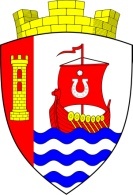 СОВЕТ  ДЕПУТАТОВМУНИЦИПАЛЬНОГО  ОБРАЗОВАНИЯСВЕРДЛОВСКОЕ ГОРОДСКОЕ ПОСЕЛЕНИЕВСЕВОЛОЖСКОГО МУНИЦИПАЛЬНОГО РАЙОНАЛЕНИНГРАДСКОЙ ОБЛАСТИ                                                     Р Е Ш Е Н И Еот «05» декабря  2013 г. № 71                                            пос. имени СвердловаВ целях установления единого порядка присвоения адресов объектам недвижимости на территории муниципального образования «Свердловское городское поселение» Всеволожского муниципального района Ленинградской области, в соответствии с Градостроительным кодексом Российской Федерации, статьей 14 Федерального закона от 06.10.2003 № 131-ФЗ «Об общих принципах организации местного самоуправления в Российской Федерации», Федеральным законом от 18.12.1997 № 152-ФЗ «О наименованиях географических объектов», Областным законом Ленинградской области от 10.03.2004 № 17-оз «Об установлении границ и наделении соответствующим статусом муниципальных образований Всеволожский район и Выборгский район и муниципальных образований в их составе», Уставом МО «Свердловское городское поселение» Совет депутатов МО «Свердловское городское поселение» принял РЕШЕНИЕ:Утвердить Положение о порядке присвоения адресов объектам недвижимости, расположенным на территории муниципального образования «Свердловское городское поселение» Всеволожского муниципального района Ленинградской области согласно приложению к настоящему решению.Решение совета депутатов МО «Свердловское городское поселение» от 19.02.2010 № 22 «Об утверждении  Положение «О присвоении адресов земельным участкам, зданиям (строениям и сооружениям) в муниципальном образовании Свердловское городское поселение Всеволожского муниципального района Ленинградской области» считать утратившим силу.Настоящее решение подлежит официальному опубликованию в газете «Всеволожские вести» приложение «Невский берег» и вступает в силу со дня его официального опубликования.Контроль за исполнением настоящего решения возложить на постоянную комиссию Совета депутатов МО «Свердловское городское поселение» по использованию земель, архитектуре, строительству и экологической безопасности.Глава муниципального образования	                                 М.Н. Анисимова                  Приложениек решению Совета депутатов МО«Свердловское городское поселение»               от «05» декабря  2013 г. № 71                                            Положение о порядке присвоения адресов объектам недвижимости, расположенным на территории муниципального образования «Свердловское городское поселение» Всеволожского муниципального района Ленинградской областиОбщие положения Основное назначение данного Положения заключается в определении правил адресации объектам недвижимости с установлением стандарта на структуру адреса и единых требований к нему, в том числе с применением компьютерных технологий. В Положении устанавливается единый порядок присвоения, утверждения и регистрации адресов объектам недвижимости с целью создания единого адресного пространства МО «Свердловское городское поселение». Положение предназначено для организаций, формирующих, присваивающих и регистрирующих адрес, и организаций, использующих информацию об адресной привязке земельных участков, зданий, строений и сооружений. Правила присвоения адреса распространяются на всю территорию МО «Свердловское городское поселение». Устанавливаемый Положением принцип адресации не вносит изменений, влекущих переадресацию объектов недвижимости. Положение регламентирует формат записи адресов объектов недвижимости, действительных на момент принятия данного Положения, и порядок присвоения и изменения адресов по вновь созданным или создаваемым объектам недвижимости.  Объектами недвижимости, адресуемыми в соответствии с настоящим Положением, являются: - свободный земельный участок, имеющий замкнутый контур границ;- жилой дом - индивидуально определенное здание, которое состоит из комнат, а также помещений вспомогательного использования, предназначенных для удовлетворения гражданами бытовых и иных нужд, связанных с их проживанием в таком здании;	- здание - архитектурно-строительный объект, назначением которого является создание условий (защита от атмосферных воздействий и пр.) для труда, социально-культурного обслуживания населения и хранения материальных ценностей, который имеет в качестве основных конструктивных частей стены и крышу;- сооружение - инженерно-строительный объект, назначением которого является создание условий, необходимых для осуществления процесса производства путем выполнения тех или иных технических функций, не связанных с изменением предмета труда, или для осуществления различных непроизводственных функций;- строение - отдельно построенное здание, дом, состоящее из одной или нескольких частей как одно целое;- домовладение - жилой дом (дома) и обслуживающие его (их) строения и сооружения, находящиеся на обособленном земельном участке.Объект недвижимости имеет единственный юридически правильный адрес, которому может соответствовать несколько исторически сложившихся адресов в пределах  территории МО «Свердловское городское поселение».  Изменение границ, площади земельного участка, на котором расположен объект недвижимости, не влечёт изменение адреса, соответственно адрес не влияет на способ формирования границы земельного участка. Субъектами присвоения адресов являются правообладатели адресуемых объектов недвижимости (юридические и физические лица) и органы государственной власти и местного самоуправления и имеющие документы на правообладание адресуемым объектом недвижимости, оформленные в установленном действующим законодательством порядке. Оформление документов, удостоверяющих или подтверждающих имущественные права заявителей в части адреса объекта недвижимости, производится согласно постановлению администрации МО «Свердловское городское поселение» о присвоении адреса. Произвольное написание реквизитов адреса запрещается. Органом, уполномоченным осуществлять адресацию (присваивать и аннулировать адреса) объектам недвижимости на территории МО «Свердловское городское поселение»,  является Управление архитектуры, муниципального имущества и земельных отношений администрации МО «Свердловское городское поселение» (далее – Управление).Управление несёт ответственность за достоверность, сохранность, рассылку и передачу потребителям адресной информации в соответствии с нормами действующего законодательства, настоящим Положением. Присвоение адресов объектам недвижимости и внесение изменений в адреса существующих объектов недвижимости производится  на основании постановления администрации МО «Свердловское городское поселение». Постановление администрации МО «Свердловское городское поселение» о присвоения адреса и адресные справки не подтверждают, что адресуемый объект недвижимости построен с соблюдением каких-либо строительных, санитарных или градостроительных норм, а также чьи-либо права на адресуемый объект. Все адресные операции, влекущие за собой изменение отношений между адресом и объектом недвижимости (присвоение, изменение, аннулирование, установление, идентификация) подлежат регистрации в Адресном реестре. Адреса не присваиваются:- помещениям в зданиях, пристройкам к зданиям, имеющим адрес;- временным строениям и сооружениям, хозяйственным постройкам, хозяйственным блокам, в том числе гаражам, сараям;- индивидуальным жилым домам и иным объектам, возводимых (построенных) в отсутствие разрешительных документов на строительство указанных объектов (в т.ч. разрешение на строительство), требуемых в соответствии с градостроительным законодательством РФ;- объектам недвижимости, расположенным в садоводческих и иных некоммерческих объединениях граждан, при отсутствии утвержденного проекта организации и застройки такой территории (СНТ, ГСК, ДНП и т.п.);- земельным участкам, не предусматривающим размещения объектов капитального строительства (огороды, земельные участки под рекреационное использование);- не присваиваются отдельные адреса частям жилого дома, если они не оборудованы отдельным выходом, а имеют сообщение с другими частями жилого дома, принадлежащего другому лицу;- не присваиваются отличные адреса жилым и нежилым помещениям, расположенным в многоквартирном доме;- многолетним насаждениям; - сетям водопровода и канализации; - линейным сооружениям трубопроводов; - линиям электропередач; - железным дорогам; - автомобильным дорогам; - водоемам; - мостам и путепроводам; - подземным и надземным пешеходным переходам; - наружным рекламным конструкциям; - контейнерным площадкам; - земельным участкам, предоставленным для сезонного использования и для целей, не связанных со строительством; - нестационарным (мобильным) объектам сферы торговли и услуг; - остановкам общественного транспорта; - металлическим гаражам; - подсобным постройкам, являющимся частью домовладения; - земельным участкам, подлежащим освобождению, а также всем сооружениям, расположенным на таких участках. 1.16. Данное Положение не распространяется на наименования и идентификационные номера, присваиваемые автомобильным дорогам.1.17. Присвоение наименования и идентификационного номера автомобильным дорогам производится в порядке, предусмотренном Федеральным законом от 08.11.2007 № 257-ФЗ «Об автомобильных дорогах и о дорожной деятельности в Российской Федерации и о внесении изменений в отдельные законодательные акты Российской Федерации».Используемые термины, определения Адрес - стандартизированное, иерархическое описание местоположения объекта адресации относительно адресообразующих объектов, обеспечивающее его однозначное определение на местности из множества подобных объектов.	Адрес формируется путем перечисления наименований адресообразующих объектов, уточняющих местоположение объекта адресации с добавлением номерной части. Адресация - процесс присвоения адреса, реализуемый в соответствии с принятой системой норм. Адресные данные - семантические и пространственные данные об адресообразующих объектах, адресах и объектах адресации в объеме, необходимом и достаточном для формирования и присвоения адресов. Адресный план - картографическое изображение территории, содержащее сведения о местоположении и границах адресообразующих объектов и объектах адресации. Адресный план должен вестись, как правило, в цифровой форме. Основой для ведения адресного плана в цифровой форме является постоянно актуализируемая база пространственных данных об объектах адресации. Адресообразующий объект - объект, наименование которого может использоваться как исключающая дальнейшее детализацию составная часть структуры адреса. Улица, проспект, переулок, проезд, тупик - поименованные градостроительные объекты, обеспечивающие транспортные и пешеходные связи между жилыми районами, а также между жилыми районами и промышленными зонами, общественными центрами, микрорайонами (кварталами), имеющими линейные фиксированные по всей длине границы, начало и окончание. Площадь - поименованный градостроительный объект, являющийся планировочным элементом, имеющий замкнутые границы. Микрорайон - градообразующий структурно-планировочный элемент застройки, не расчлененный магистральными улицами, являющийся либо селитебной, либо производственной, либо ландшафтно-рекреационной территорией в установленных границах. Квартал - структурный элемент застройки, не расчлененный улицами, переулками, проездами. Магистральная улица - транспортная связь между районами и центром города, выходы на другие магистральные улицы, внешние автомобильные дороги, транспортная связь в пределах планировочного района. Топоним - совокупность географических названий какой-нибудь местности (производственные зоны, ландшафтно-рекреационные территории, квартал лесничества, километраж автодорог и т.д.). Владение - группа объектов капитального строительства в совокупности с земельным участком, на котором они расположены.  Объекты адресации - объекты недвижимости или их совокупности (в том числе, планируемые или проектируемые), которым в установленном порядке присвоен или может быть присвоен адрес. 2.14. Номерная часть адреса - уникальный в пределах адресообразующего объекта нижнего уровня, идентификатор объекта адресации. Номерная часть представляет собой целое число (номер) или комбинацию целых чисел и литер.2.15. Элементы планировочной структуры - кварталы, микрорайоны и тому подобные территории, которые, с точки зрения градостроительного проектирования, могут рассматриваться как именованное единое целое, а также элементы улично-дорожной сети - улицы, площади, переулки и т.п.2.16. Реестр адресных данных (РАД) муниципального образования - информационный ресурс, содержащий актуальные и достоверные адресные данные об адресообразующих объектах и объектах адресации. РАД МО «Свердловское городское поселение» состоит из следующих разделов:- субъект РФ - Ленинградская область- муниципальный район - Всеволожский муниципальный район- Реестр сельских (городских) поселений- Реестр географических объектов,- Реестр садоводств (СНТ, ДНТ ит.д.);- Реестр  автомобильных дорог вне населенного пунктов;- Реестр населенных пунктов;- Реестр элементов планировочной структуры населенного пункта;- Реестр земельных участков;- Реестр объектов капитального строительства.2.17. Элемент адреса - наименование адресообразующего объекта, задающего адрес.2.18. Единое адресное пространство муниципального района - это совокупность адресных реестров муниципальных образований входящих в его состав, созданных по правилам установленным настоящим положением, на основе единого геоинформационного пространства района.Правила адресации объектов3.1. Адресация (изменение адресации) объектов производится в следующих случаях:при регистрации права на земельный участок как объект недвижимости; при регистрации прав на вводимые в эксплуатацию завершённые строительством, реконструкцией, капитальным ремонтом объекты недвижимости;при регистрации права собственности на объекты недвижимости по решению суда;при изменении статуса объектов недвижимости (перевод садовых и дачных строений в жилые, изменение функционального назначения объекта недвижимости и т.д.);при разделении объектов адресации на отдельные части или самостоятельные объекты;при объединении объектов недвижимости в единый комплекс;выявление несоответствия адресации объектов недвижимости данному Положению, обнаружение неточных или ошибочных данных адресации;в иных, предусмотренных действующим законодательством, случаях. Подготовка, оформление и выдача документов,  подтверждающих юридически правильный адрес объекта недвижимости либо его аннулирование, производится органом, уполномоченным осуществлять адресацию (присваивать и аннулировать адреса) объектов недвижимости (п.1.10. настоящего Положения).   Утверждение и регистрация адресов производятся на основании обращения правообладателя объекта недвижимости либо органов государственной власти или местного самоуправления и включает в себя следующие работы:изучение заявки и экспертиза представленных заявителем документов;подбор, изучение архивных, градостроительных, кадастровых и других материалов, необходимых для установления адреса и оформления адресных документов;обследование территории объекта адресации с выездом на место (при необходимости);регистрация представленных заявителем документов с занесением информации по ним в Адресный реестр и Адресный план;оформление, утверждение, регистрация и выдача адресных документов заявителю с занесением информации по ним в базу данных. Адрес содержит следующие реквизиты: почтовый индекс, наименование субъекта Российской Федерации (Ленинградская область), наименование административно-территориальной единицы в которую включен населенный пункт (Всеволожский муниципальный район, Свердловское городское поселение), наименование населенного пункта (г.п. им. Свердлова, поселок Красная Заря, деревня Новосаратовка и др.), микрорайон, наименование улицы (проспекта, переулка, проезда, площади, тупика, промышленной зоны), номер жилого дома, здания, корпуса, строения, сооружения или земельного участка. В адресе не обязательно должны присутствовать все адресообразующие объекты реквизитов. Наименование элементов улично-дорожной сети, относительно которых адресуется объект недвижимости, принимается в соответствии с утверждённым перечнем элементов улично-дорожной сети МО «Свердловское городское поселение». Один и тот же юридически правильный адрес не может быть присвоен более чем одному объекту адресации в любой конкретный момент времени. Возможно повторное присвоение одного и того же адреса, который ранее был присвоен и аннулирован в установленном настоящим Положением порядке по причине разрушения или переадресации объекта недвижимости. Адрес не может быть единым для нескольких объектов недвижимости, даже если они построены на одном земельном участке. Местоположение объектов недвижимости (земельных участков), расположенных в садоводческих и иных некоммерческих объединениях граждан (СНТ, СПК,  ГК, ГСК и т.д.), находящихся в черте населенного пункта, уточняется в соответствии с утвержденным проектом организации и застройки такой территории. 3.10. Правила адресации жилых домов, зданий, строений и сооружений. 3.10.1. Присвоение адреса и нумерация жилых домов, зданий, образующих непрерывный фронт застройки и расположенных на магистральных улицах, производятся от центра населенного пункта к периферии с нечетными номерами по левой стороне улицы и четными номерами по правой. 3.10.2. Присвоение адреса и нумерация жилых домов, зданий, находящихся на немагистральных улицах, проездах и переулках, производятся от центра населенного пункта или от улицы более высокой категории. 3.10.3. Объектам недвижимости, находящимся на пересечении улиц различных категорий, присваивается адрес по улице более высокой категории. Жилым домам, зданиям, строениям, сооружениям, находящимся на пересечении улиц равных категорий, присваивается адрес по улице, на которую выходит главный фасад здания. В случае если на угол выходят два равнозначных фасада одного здания, адрес присваивается по улице, идущей в направлении центра населенного пункта. 3.10.4. Присвоение адреса жилым домам, зданиям, строениям, сооружениям, образующим периметр площади, производится по часовой стрелке, начиная от главной магистрали со стороны центра населенного пункта. При этом последовательность номеров жилых домов, зданий, строений на сквозных улицах, примыкающих к площадям, прерывается. В случае если угловой жилой дом, здание, строение имеют главный фасад и значительную протяженность вдоль примыкающей улицы, их нумерация производится по улице, а не по площади. 3.10.5. Нумерация жилых домов, зданий, строений, сооружений, расположенных между двумя уже адресованными жилыми домами, зданиями, строениями с последовательными номерами ("вставки" объектов), производится с использованием меньшего номера соответствующего объекта с добавлением к нему буквы. 3.10.5.1. Буквенные индексы (литера) применяются так же при необходимости установления адресов вновь построенным в районах сложившейся застройки объектам, а так же при определении нумерации пристроенных объектов, имеющих другое функциональное назначение, чем основное здание. 3.10.6. Адресная привязка объектов недвижимости в полосе автодорог производится с указанием наименования топонима автодороги и существующего километража. Нумерация зданий производится по ходу часовой стрелки с нечетными номерами по левой стороне и четными номерами по правой.3.10.7. Нумерация основного жилого дома, здания определяется по номеру земельного участка, на территории которого расположен жилой дом или здание. 3.10.8. Прочим (неосновным) зданиям, строениям и сооружениям, расположенным на территории земельного участка, присваиваются номер основного здания и дополнительно номер корпуса или строения. Указатель "корпус" или "строение" в адресе определяется в зависимости от функционального назначения зданий, строений, сооружений с учетом функционального использования территории земельного участка, на котором они расположены, и с учетом сложившейся адресации близлежащих объектов недвижимости.3.10.9. Нумерация зданий производится от главного въезда на территорию земельного участка по мере удаления от него.3.10.10. Встроенные и пристроенные объекты, которые имеют другое функциональное назначение, чем само здание, в исключительных случаях могут быть адресованы как самостоятельные здания.3.10.11. Сооружениям и строениям присваивается адрес земельного участка в случае отсутствия основного здания, на котором оно расположено, с добавлением указателя "стр." или "соор." и номера сооружения или строения.3.11. Правила адресации земельных участков.3.11.1. Свободным от застройки земельным участкам может быть присвоен адрес с учетом сложившейся адресации близлежащих объектов. В этом случае при присвоении адреса вновь возведенному на данном земельном участке жилому дому, зданию, строению, сооружению присваивается адрес в соответствии с настоящим Положением с одновременным присвоением того же адреса земельному участку.3.11.2. Не свободным от застройки земельным участкам присваивается адрес основного жилого дома, здания, строения, сооружения.3.12. Нумерация объектов недвижимости в имущественных комплексах, состоящих из двух и более объектов на едином земельном участке, производится к элементу, со стороны которого находится главный въезд на территорию комплекса. При этом адресный номер присваивается основному объекту комплекса, функциональное назначение которого соответствует основному назначению всего комплекса. В случае если это невозможно, основным зданием может быть административное, либо наиболее близко расположенное к въезду на территорию комплекса. Остальным объектам недвижимости дополнительно присваивается номер строения (для зданий производственного и гражданского назначения), номер сооружения (для сооружений) путём сплошной нумерации объектов недвижимости по часовой стрелке от главного въезда на территорию имущественного комплекса по мере удаления от него. Если из состава имущественного комплекса, включающего в себя два и более объекта недвижимости (не считая земельного участка), выделяется объект (при его отчуждении), такому объекту присваивается индивидуальный адрес в соответствии с общим порядком присвоения адресов, установленным настоящим Положением.3.13. Нумерация объектов недвижимости в домовладениях производится в соответствии с настоящим Положением.3.14. Адресация объектов недвижимости, расположенных на ландшафтно-рекреационных территориях (в парках, лесах, на территориях природоохранных комплексов, баз отдыха и т. п.) осуществляется в соответствии с пунктом 3.12.  статьи 3 настоящего Положения.3.15. Объектам недвижимости, которым невозможно установить структурированный адрес, однозначно устанавливающий принадлежность объекта адресации конкретной территориальной единице, элементу улично-дорожной сети и расположение его в системе нумерации объектов данного элемента, присваивается описательный адрес – местоположение. Для описания местоположения объектов используются линейные (метры, километры) привязки к магистральным автодорогам, железным дорогам, лесным и кадастровым  кварталам и т. п.   Адресная привязка объекта недвижимости в полосе обустройства автодорог, расположенных вне черты населенного пункта,  производится с указанием наименования дороги (или её обозначения по классификатору автодорог России) и существующего километража. Нумерация зданий производится по возрастанию километража, с четными номерами по левой стороне и нечетными номерами по правой. Переадресация объектов недвижимости. Причинами переадресации являются переименование улиц, разделение объектов недвижимости на самостоятельные части, упорядочение элементов застройки, объектов недвижимости.В обязательном порядке все изменения после переадресации объектов недвижимости утверждаются постановлением администрации МО «Свердловское городское поселение».Аннулирование адреса объекта недвижимости. 3.18.1. Причинами аннулирования адреса являются:- полное разрушение (ликвидация) самого объекта адресации;- раздел объекта на самостоятельные части с присвоением каждой части новых адресов;- образование нового имущественного комплекса при объединении двух и более смежных земельных участков в единый участок с новым кадастровым номером;В подобных случаях остается один адресный номер, а другие исключаются.3.18.2. Основанием для аннулирования адреса объекта является документ, выданный органом, осуществляющим государственный кадастровый учет объектов недвижимости, в соответствии с действующим законодательством.3.18.3. В обязательном порядке аннулирование адреса объекта производится постановлением администрации МО «Свердловское городское поселение».4. Стандарт на структуру адреса4.1. При описании структуры адреса объекта недвижимости используются следующие правила и условные обозначения:- реквизиты адреса указываются в строго определенной последовательности написания адреса;- разделители и обязательные символы в написании адреса указываются в угловых скобках.Адресом объекта является текстовая часть из реквизитов, указанных после двоеточия.4.2. Адрес жилого дома, в том числе индивидуального жилого дома: наименование субъекта федерации, наименование района, наименование поселения, наименование населенного пункта, наименование улицы (микрорайона, проспекта, переулка, проезда, площади, тупика), номер дома.4.3. Адрес земельного участка:наименование субъекта федерации, наименование района, наименование поселения, наименование населенного пункта, наименование улицы (микрорайона, проспекта, переулка, проезда, площади, тупика, топонима, промышленной зоны), номер земельного участка (в отсутствии основного здания на нем) или номер основного здания на территории этого земельного участка (при наличии основного здания).4.4. Адрес здания, строения, сооружения.4.4.1. Адрес основного здания на территории земельного участка:наименование субъекта федерации, наименование района, наименование поселения, наименование населенного пункта, наименование улицы (микрорайона, проспекта, переулка, проезда, площади, тупика, топонима, промышленной зоны), номер основного здания на территории земельного участка.4.4.2. Адрес строения на территории земельного участка:наименование субъекта федерации, наименование района, наименование поселения, наименование населенного пункта, наименование улицы (микрорайона, проспекта, переулка, проезда, площади, тупика, топонима, промышленной зоны), номер основного здания на территории земельного участка, номер строения или номер корпуса.4.4.3. Адрес сооружения на территории земельного участка:наименование субъекта федерации, наименование района, наименование поселения, наименование населенного пункта, наименование улицы (микрорайона, проспекта, переулка, проезда, площади, тупика, топонима, промышленной зоны), номер основного здания на территории земельного участка, номер сооружения.4.4.4. Адрес здания, сооружения, строения при отсутствии основного здания:наименование субъекта федерации, наименование района, наименование поселения, наименование населенного пункта, наименование улицы (микрорайона, проспекта, переулка, проезда, площади, тупика, топонима, промышленной зоны), номер земельного участка, номер сооружения или номер строения, корпуса.4.5. Номер жилого дома, здания, строения, сооружения - реквизит адреса объекта, состоящий из последовательности цифр с возможным добавлением букв а, б, в, г, д. и т.д., исключая буквы е, з, й, ч, ь, ъ, ы, щ, э, ю, я). Буквы (литера) записываются без кавычек, пробелов, подчеркиваний.4.6. Допустимые сокращения при написании адреса объекта: «область - обл.», «город - г.»,  «поселок - пос.», «микрорайон - мкрн.», «улица - ул.», «проспект - пр-т.», «шоссе - ш», «тупик - туп.», «бульвар - бул-р.», «участок - уч»,  «дом -д.», «корпус - корп.», «сооружение - соор.», «владение - вл», «помещение - пом.», «квартира - кв.».4.6.1. При написании адреса объекта адресации слова «аллея», «парк», «сквер», «проезд», «площадь», «строение» не имеют сокращений. Запрещается произвольное наименование улиц, присвоение номеров зданиям, не соответствующих структуре адреса. Реквизиты адреса для почтовой переписки указываются в последовательности, приведенной в пункте 23 Правил оказания услуг почтовой связи, утвержденных постановлением Правительства Российской Федерации от 15.04.2005 № 221 «Об утверждении Правил оказания услуг почтовой связи».Порядок выдачи документов об адресе объекта недвижимости5.1. К заявлению о присвоении, изменении или аннулировании объекту капитального строительства, земельному участку предварительного адреса заявитель прилагает следующие документы: - копию документа, удостоверяющего личность (для заявителей - физических лиц); - копию документа, удостоверяющего личность и копию доверенности (для доверенных лиц физических лиц); - копию доверенности, копию документа, удостоверяющего личность физического лица, действующего от имени юридического лица по доверенности; документы, подтверждающие имущественные права заявителя на земельный участок, в соответствии с действующим законодательством;кадастровый паспорт земельного участка;документы, подтверждающие имущественные права заявителя на объект недвижимости (жилой дом, сооружение, строение и т. д.);технический паспорт адресуемого объекта недвижимости или иной документ о технической  инвентаризации в соответствии с действующим законодательством;разрешение на строительство (реконструкцию, капитальный ремонт) объекта недвижимости;актуальный на момент заявления основной чертёж из проекта планировки или проектной документации с экспликацией объектов или ситуационный план. 	5.2. К заявлению о присвоении, изменении или аннулировании объекту капитального строительства, земельному участку постоянного адреса заявитель прилагает следующие документы: - копию документа, удостоверяющего личность (для заявителей - физических лиц); - копию документа, удостоверяющего личность и копию доверенности (для доверенных лиц физических лиц); - копию доверенности, копию документа, удостоверяющего личность физического лица, действующего от имени юридического лица по доверенности; документы, подтверждающие имущественные права заявителя на земельный участок, в соответствии с действующим законодательством;кадастровый паспорт земельного участка;  документы, подтверждающие имущественные права заявителя на объект недвижимости (жилой дом, сооружение, строение и т. д.);технический паспорт адресуемого объекта недвижимости или иной документ о технической инвентаризации в соответствии с действующим законодательством;разрешение на строительство (реконструкцию, капитальный ремонт) объекта недвижимости;разрешение на ввод объекта недвижимости в эксплуатацию;исполнительная топографическая съёмка М 1:500 завершённого строительством (реконструкцией, капитальным ремонтом) объекта капитального строительства.	5.3. Документы, прилагаемые к заявлению, представляются в канцелярию администрации МО «Свердловское городское поселение» в виде заверенных копий или копий при предъявлении оригинала. Требовать от заявителя документов, не предусмотренных настоящим Положением или действующим законодательством, не допускается. 5.4. При приёме документов от заявителя для присвоения адреса объекту недвижимости Управлением проводится их экспертиза на предмет их комплектности, достоверности и соответствия настоящему Положению. 5.5. Заявители несут ответственность за достоверность и полноту представляемых сведений в соответствии с действующим законодательством.Присвоение имен государственных и общественных деятелей улицам, площадям и другим составным частям настеленных пунктов Присвоение имен государственных и общественных деятелей улицам, площадям и другим составным частям населенных пунктов производится решением совета депутатов МО «Свердловское городское поселение», на основании положительного заключения комиссии по использованию земель, архитектуре, строительству и экологической безопасности совета депутатов МО «Свердловское городское поселение». 6.2. В случае, если улице, площади, или иной составной части населенного пункта, предлагается присвоить имя выдающегося человека, государственного или общественного деятеля, инициатор наименования (переименования) подает главе МО «Свердловское городское поселение»:- заявление (ходатайство) физического или юридического лица (в том числе общественной организации, трудового коллектива и иных объединению граждан), далее – Заявление;- пояснительную записку, содержащую подробные сведения о лице, чьим именем предлагается назвать улицу, площадь или другую составную часть населенного пункта, связь указанного лица с данной местностью;- согласие родственников лица, чьим именем предлагается назвать улицу, площадь или другую составную часть населенного пункта. 6.3. Глава МО «Свердловское городское поселение» в срок, не превышающий 3 (трех) дней с момента поступления заявления,  направляет поступившее Заявление в комиссию по использованию земель, архитектуре, строительству и экологической безопасности совета депутатов (далее – Комиссия) для рассмотрения и подготовки заключения по проекту. 6.4. Рассмотрение Заявления осуществляется на очередном заседании Комиссии, проводимого в соответствии регламентом совета депутатов МО «Свердловское городское поселение». 6.5. К рассмотрению поступившего заявления с правом совещательного голоса привлекаются специалисты администрации МО «Свердловское городское поселение» (не менее двух) по согласованию с главой администрации МО «Свердловское городское поселение». 6.6. Комиссия дает оценку доводам, изложенным в Заявлении и представленным материалам по своему внутреннему убеждению, основанному на всестороннем, полном, объективном и непосредственном исследовании представленных документов. 6.7. Порядок голосования и порядок принятия решений по вопросу рассмотрения Заявления соответствует  порядку голосования и принятию решений установленного регламентом совета депутатов МО «Свердловское городское поселение».   6.8. По результатам рассмотрения Заявления, Комиссия подготавливает одно из следующих заключений: - одобрить Заявление и направить его в аппарат совета депутатов МО «Свердловское городское поселение» для подготовки проекта решения, с последующим его направлением на очередное заседание совета депутатов МО «Свердловское городское поселение» (положительное заключение);- отклонить  Заявление и направить заключение главе МО «Свердловское городское поселение» для подготовки ответа заявителю (отрицательное заключение).   6.9. В случае одобрения Заявления, аппарат совета депутатов МО «Свердловское городское поселение» осуществляет подготовку проекта решения в срок, не превышающий трех дней, и выносит данный проект решения на голосование очередного заседания совета депутатов МО «Свердловское городское поселение». 6.10. В случае отклонения Заявления, глава МО «Свердловское городское поселение»  в срок, не превышающий 10 дней, направляет ответ заявителю об отклонении  его Заявления.О порядке присвоения адресов объектам недвижимости, расположенным на территории муниципального образования «Свердловское городское поселение» Всеволожского муниципального района Ленинградской области